Name des Betriebes………………………........………………………………….………………….....……	Anschrift:……………………………………………........………………………………………….....……………	Schüler/in…………………………………………….......……………….………………………….....…………..	Praktikum Beginn.....................................  Praktikum Ende...................................Fehltage……................……….....		davon unentschuldigt……...................………BewertungskriterienOrt, Datum, Unterschrift/Stempel……………………………………………………………..………………......................................................Bitte füllen Sie das Formular aus und beurteilen Sie die Praktikantin/den Praktikanten.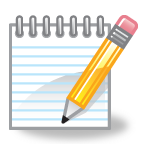 Wir bedanken uns für Ihre Bemühungen recht herzlich!	*(1) sehr gut   (2) gut   (3) befriedigend   (4) ausreichend   (5) mangelhaft   (6) ungenügendLeistungenBeurteilung gemäß schulischer Notenstufen*AusdauerBelastbarkeitArbeitstempoArbeitsbereitschaftGründlichkeitFachwissenArbeitsqualitätFertigkeitenBeurteilung gemäß schulischer Notenstufen*LernbereitschaftAuffassungsgabeAnwendung des GelerntenSoziales VerhaltenBeurteilung gemäß schulischer Notenstufen*ZusammenarbeitZuverlässigkeit Kontakt im Umfeld zu Kollegen und VorgesetztenGesamtbeurteilung Beurteilung gemäß schulischer Notenstufen*Bemerkungen: 